№ п/пНаименование товара, работ, услугЕд. изм.Кол-воТехнические, функциональные характеристикиТехнические, функциональные характеристики№ п/пНаименование товара, работ, услугЕд. изм.Кол-воПоказатель (наименование комплектующего, технического параметра и т.п.)Описание, значениеСкамья №5СД-05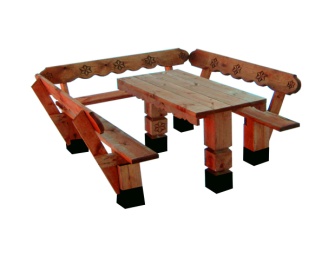 Шт. 1Скамья №5СД-05Шт. 1Высота  (мм) 800Скамья №5СД-05Шт. 1Длина  (мм)1500Скамья №5СД-05Шт. 1Ширина  (мм)1500Скамья №5СД-05Шт. 1Применяемые материалыПрименяемые материалыСкамья №5СД-05Шт. 1Столбыв кол-ве 6шт.  выполнены из бруса естественной сушки, сечением 150х150 мм., с геометрической резьбой по дереву, с последующим бетонированием. Нижняя часть столба покрыта битумной мастикой.Скамья №5СД-05Шт. 1Спинка  В кол-ве 3шт. изготовлено из доски естественной сушки, толщиной 40мм., с геометрической резьбой по дереву. Скамья №5СД-05Шт. 1Столешница В кол-ве 1 шт., выполнена  из доски естественной  сушки  толщиной 40мм., по бокам расположены декоративные накладки в кол-ве 2шт.,  из доски с геометрической резьбой.Скамья №5СД-05Шт. 1Сиденье  В кол-ве 3шт., выполнено из бруса естественной сушки толщиной 40мм. Скамья №5СД-05Шт. 1МатериалыДеревянный брус и доска естественной сушки тщательно отшлифованы со всех сторон и покрыты антисептиком «Акватекс», саморезы по дереву. ГОСТ Р 52169-2012.